Championing in servitization processes: the case of B2B companyLiudmila KokoulinaSt. Petersburg State University, Graduate School of Management, Volkhovsky per. 1-3E-mail: l.kokoulina@gsom.pu.ruIn recent years, organizations have increasingly implemented servitization strategies aimed with digitalization tactics. Although industrial organizations struggle to succeed in integrating digital business models into existing ones, little is known about the role of champions in digitalization projects. This study uses explorative single case study of the development of Partners Opportunity Management Platform (POMP) in a large electrotechnical MNC. Over 4 years, the study traces the evolvement of POMP considering the role of leadership and champions, beginning with the initial decision and ending with country-wide implementation. The study explores and specifies the role of champions on organizational and industrial levels explaining the mechanics of POMP development and realization. The study contributes to the servitization literature bringing the human factor perspective to the study of digitalization projects.Key words: servitization, digitalization, champion, leadership, electrotechnics, case studyJEL: M11, O14, O32, L84, L86INTRODUCTIONTraditional manufacturing companies are switching from selling pure products to offering integrated product-service solutions (PSS), recognizing the possibility of higher profits [Biotto et al., 2012]. In this regard, the concept of servitization has been created. The concept is defined as ‘the innovation of an organization`s capabilities and processes to better create mutual value through a shift from selling products to selling Product-Service Systems’ [Baines et al., 2009; p. 555] where a product-service system is defined as ‘an integrated product and service offering that delivers value in use’ [Baines et al., 2007 p. 3]. The symbiosis between traditional manufacturing and services, through processes of servitization is at the core of innovative technologies, initiating new sectors or improving the competitiveness of the existing ones [DePropris, 2016].Digitalization refers to incorporation of digital technologies into the operations of the firm. The most common technologies in digital business settings are mobile applications and devices, analytical tools, platforms, and the Internet of things. Digital technologies facilitate the service innovation of manufacturers (Neu and Brown 2005; Kindström and Kowalkowski 2009; Belvedere, Grando, and Bielli 2013; Coreynen, Matthyssens, and Van Bockhaven 2017) by enabling novel product service offerings (Lerch and Gotsch 2015), transforming the structure of supply chains (Vendrell-Herrero et al. 2016) and reshaping industry competition (Porter and Heppelmann 2014).Digitalization of business model and servitization are interconnected processes [Martin-Pena et al., 2018]. Digital technologies and servitization constitute potential opportunities for industry. Frequently, digitalization involves the introduction of services, and could become an enabler and a driver of servitization. Furthermore, servitization promotes digitalization as the process leading to the creation of new PSS. There is an increasing interest in servitization as an empirical phenomenon and research topic. The number of research papers related to servitization has grown rapidly since its introduction by Vandermerwe and Rada [1988]. Previous research has focused on the identifying this phenomenon, its benefits and challenges [e.g. Zhang & Banerji, 2017]. Recently authors have begun focusing on servitization microfoundations [Lenka et al., 2018]. The topic of servitization in industrial firms remains underexplored. Industry must address the challenges of digitalization and servitization to generate sustainable competitive advantage [Myrthianos et al., 2014]. The role of context in servitization of industrial firms also requires clarification [Kowalkowski, Gebauer, & Oliva, 2017].To address the above-mentioned research gaps, this paper analyzes the digitalization processes related to servitization of industrial firm and highlights the role of context.The paper is structured as follows. First, relevant literature is reviewed and a theoretical basis for the investigation of the topic is built. Then the methodology adopted is explained. The empirical part consists of in-depth case study of a digitalization project integrated into company-wide servitization strategy. The findings are presented and discussed. Finally, managerial implications are given and conclusions are presented.THEORETICAL BACKGROUND1.1 Process perspective on servitizationThere has been intense debate on what constitutes servitization, service design, service logic, service infusion, PSS [e.g., Vargo & Lusch, 2004]. However, the process by which new service logic and a new service ecosystem materializes has received much less attention. Recent study by Kurtmollaiev et al. [2018] discovers how micro-level processes result in new ‘SDL-compatible’ organizational routines thus legitimizing and institutionalizing service dominant logic (SDL) inside organization. Recent review of servitization literature [Brax & Visintin, 2017] reveals three different approaches to represent servitization as a process: 1) end-state models; 2) gradual transition models, and 3) stepwise progression models. End-state models focus on the ‘end-state’, an outcome of servitization. Gradual transition models show servitization along a continuum while stepwise models analyze the continuum further and identify subsequent stages of increasing level of servitization. 1.2 Servitization: levels of analysisMost studies of servitization focus on organizational level. Organizational-level studies often examine servitization by assessing the benefits of challenges for organizations for implementing servitization [Zhang & Banerji, 2017]. On the institutional level, impacts of regulations and informal norms are examined in Kurtmollaiev et al. [2018]. Industrial (network) perspectives have examined aspects of the emergence and development of  servitization of industrial network as Industry 4.0 [e.g., Ibarra, Ganzarain & Igartua, 2018]Individual level has been studied much less than organizational or industrial levels. Recent study by Lenka et al. [2018] identifies several individual tactics to overcome organizational rigidities concerning servitization. Evangelizing tactic includes building awareness and convincing others to adopt servitization initiatives; collaborating tactic implies use of collegial or legal authority to overcome obstacles to servitization initiatives; leveraging tactic includes use of  internal and/or external resources and competencies to enhance efforts for servitization initiatives. The first two tactics are implemented on both strategic and tactical levels of analysis while the last one is presented only on tactical level. The authors also identified so called ‘bootleging tactic’ on operational level describing employees who is working on servitization initiatives covertly and without authorization. However, the study by Lenka et al. [2018] lacks understanding the motivations for individual responses during servitization.The concept of servitization could be fundamentally tied to the concept of value co-creation [Green, Davies, & Ng, 2017]. Placing emphasis on the customer`s context, value is derived in use through the mutual integration of company and customer. The stream of literature proposes that a company must integrate its capabilities with that of the customer to develop joint capabilities that drive the consistent co-creation of valuable outcomes [e.g., Barnett et al., 2013]. 1.3 Servitization: business-to-business (B2B) specificsZhu & Zolkiewski [2016] reveals that B2B service adaptation is a dynamic and interactive process. The paradigm of interaction, relationship and network [Hakansson et al., 2009] provides a guiding framework to understand and analyze relationships in manufacturing/industrial context.The strive for increasing quality of customer experience has led many companies to the development of customized solutions as the servitization and digitalization of industrial companies lead to competitive advantage.1.4 Servitization and digitalizationDigitalization could be approached from the viewpoint of dynamic capabilities theory. For instance, authors such as Neely [2008] claim that the process of servitization can be viewed as the development of new organizational innovative capabilities.  So instead of offering products, the organization can provide customers with complete product‐service systems (PSS) [Visnjic & Van Looy, 2013]. In this context, information and communication technologies (ICTs) have had a major impact [Belvedere, Grando, & Bielli, 2013]. ICT has increased efficiency and effectiveness in terms of the development of new products, and has contributed to the emergence of new kinds of product‐service. Previous literature recognizes the role played by the development of ICTs as enablers of servitization strategies [e.g., Kryvinska et al., 2014]. Recent developments in ICTs have allowed industrial firms to adopt new business models based on the possibility of using and rapidly processing real‐time data. ICT facilitates servitization further, not only by enabling the provision of PSS, but also by reducing costs, improving internal efficiency, and promoting the firm’s service orientation [Lerch & Gotsch, 2015]. Besides, fast data processing is important for effective decision‐making processes. Other authors recognize the development of ICTs as a driver of servitization [ e.g., Belvedere et al., 2013]. The literature agrees that the most distinctive ambition which drives servitization is decreasing margins of manufacturing and in selling goods [Neely, 2008]. Digitalization and servitization have to converge; firms have to trigger the digital transformation of business. Digital transformation changes the value proposition (how the organization creates value) and value capture (how the organization makes profit) [Iansiti & Lakhani, 2014]. Often digital opportunities move faster than the firms’ adaptive ability.Business models’ digitalization in industryThrough the Data–Information–Knowledge–Wisdom (DIKW) model, we discuss how the abovementioned technologies transform low-level entities such as data into information and knowledge to support the service transformation of manufacturers. We propose a set of digital capabilities, based on the extant literature and the ﬁndings from four case studies. Then, we discuss how these capabilities support the service transformation trajectories of manufacturers. We ﬁnd that IoT is foundational to any service transformation, although it is mostly needed to become an availability provider. PA is essential for moving to the performance provider proﬁle. Besides providing scalability in all proﬁles, CC is speciﬁcally used to implement an industrialiser strategy, therefore leading to standardised, repeatable and productised offerings [Ardolino et al., 2018].Championing processThe term ‘champion’ was originally introduced by Schon (1963) and later further developed by Witte (1973). Informal promoting roles in internal innovation have early been described by Schon (1963), and they have received a lot of attention in prior research (e.g., Howell et al., 2005; Markham, 1998). The most popular expression for these informal roles is champion, but also the terms promoter, innovator, and sponsor have been applied (Hauschildt and Kirchmann, 2001). Besides different terminology, various definitions have been used to delimit championing roles. In particular, prior works have shown that one person may champion various projects and that multiple champions may promote a single project (Howell and Higgins, 1990; Walter and Gemu¨nden, 2000). If multiple champions emerge in a specific innovation project, they often do not have the same role in the innovation process, which helps explain the variety of expressions.Sustained competitive advantage is increasingly dependent on team members working together to enhance end customer value by delivering innovative products at unprecedented speeds (Brown & Eisenhardt, 1995; Kessler & Chakrabarti, 1996).The success of these individualsdepends on their ability to overcome organizationalbureaucracy and their resourcefulness in obtaining thecommitment needed to accomplish their objectives(Burgelman and Sayles, 1986; Day, 1994; Markham,1998, 2000; Quinn, 1985; Schon, 1963, 1967; Twiss,1986).-managing innovation champions - managers are more likely to exertcontrol when projects are less strategically related andwhen resource requirements are high. And third, thesponsor role increases with higher innovativeness andstrategic relatedness. This suggests that managers balanceempowerment with a sponsor role when projectsare highly innovative yet strategically related. On theother hand, they exert more control when the projectrequires greater resources and diverges from the company’sstrategy and operations.Innovation is an uncertain process, the nature ofwhich is specific to a particular context—providingfew predictable and repeatable elements (Nelson andWinter, 1982).In particular, prior works have shown that one person may champion various projects and that multiple champions may promote a single project (Howell and Higgins, 1990; Walter and Gemu¨nden, 2000). If multiple champions emerge in a specific innovation project, they often do not have the same role in the innovation process, which helps explain the variety of expressions.groups. In the ter- minology of Brass (2002), network theory is about the consequences of network variables, such as having many ties or being centrally located. In contrast, theory of net- works refers to the processes that determine why net- works have the structures they do - the antecedents of network properties, in Brass's termBurt "captures the causal agent directly and thus provides a stronger foundation for theory" Since that time, there has been a considerable interest in the role of individuals in promoting innovation (Fichter, 2009; Rothwell, 1992). In general, champions are defined to be individuals who actively promote new innovations in their organizations, take risks in the innovation process, possess in-depth knowledge regarding the innovation and exhibit a transformative leadership style (Chakrabati, 1974; Howell & Higgins, 1990). The activities and processes in which champions engage to promote innovations are commonly called ‘championing’. While Tushman and Nadler (1986) describe champions asindividuals who emerge informally in organizations, and make acontribution to innovations by actively and enthusiasticallypromoting their progress over time, Howell and Higgins (1990)refer to them as individuals who are innovative, who are proneto take risks, and who exhibit a transformational leadershipstyle. In contrast, Chakrabarti (1974) identifies the characteristicsof champions as technical competence, knowledge aboutthe company, knowledge about the market, drive and aggressiveness,and political astuteness. Burgelman (1983b) defines organizational champions asthose who establish contact with top management to keep theminformed about the development process.In adding the concept of networkchampions (Woodside, 1994), this paper provides an understandingof: (a) the role of champions from pre-birth to theimplementation phase of a creation process; (b) the relationshipsamong different champions in networks; and, (c) thestrategic impact of champions on new venture electronicnetworks.From “Uncovering…. “: the influence of champions in promoting their ideas (Burgelman, 1983b; Dean, 1987); theimpact of strategy on process models in intra-corporate domains(Galunic and Eisenhardt, 1996); types of championingprocesses that explain the innovativeness of a single firm(Day, 1994); the concept of prior alliance that facilitates newalliances and the role of direct ties over time (Gulati, 1995b); therole of management in creating new ventures over time(Kazanjian and Rao, 1999);In recent years, a substantial literature has emerged onmanagement of network alliances (Koza and Lewin, 1999;Kraut et al., 1999; Tushman and Nelson, 1990). Marketingliterature informs this body of knowledge by highlighting theimportance of network organizations to firms involved ininnovation (in particular, Achrol, 1997; Achrol and Kotler,1999; Day, 1994; Day and Shoemaker, 2000). By examining thedynamics of multi-organizational relationships between participants,Gulati et al. (2000) argue that in the post-industrial eraorganizations are better understood in networks rather than indyads or alliances. Strategic management literature also informsthe concept of networked organizations.Transformationalleadership is defined as leaders’ ability to motivate and develop employees throughinspirational motivation, vision, intellectual stimulation and personal support (Sandersand Shipton, 2012).-how to foster champions in china-TL was viewed as one of the most effective leadership styles (Thomson et al., 2016). Bass(1985, 1990) described TL as having four characteristics:(1) idealized influence (providing a vision and perceiving a mission, instilling prideand gaining respect and trust);(2) intellectual stimulation (focus on promoting intelligence, rationality and carefulproblem-solving);(3) inspiration motivation (activities like communicating high expectations, usingsymbols to focus efforts and expressing important purposes in simple ways); and(4) individualized consideration (focus on giving personal attention, treating eachemployee individually, coaching and advising).Scholars paid great attention to TL, as it had emerged as one of the most influentialleadership theories (Mhatre and Riggio, 2014).Leadership is considered one of the most important components for successfultransformation (Kotter, 1995). It has a close relation to a variety of positive outcomes(Yasir and Mohamad, 2016) and is considered a crucial factor towards change capacity(Judge, 2011). Many previous studies indicated that leadership plays a central role inboth the process of change and change implementation (Higgs and Rowland, 2001;Higgs, 2003; Lutz Allen et al., 2013). Transformational leaders pay more attention topromoting new skill development among individuals, foster emotions and trustworthyculture. They continuously seek new opportunities for the organization’s development(Harms and Credé, 2010; Chen et al., 2013) and provide a vision for change (Bennis andNanus, 1985). Lutz Allen et al. (2013) suggested that individuals must put the TL stylebehaviors into practice to manage and implement organizational change successfully.More specifically, transformational leaders are positively related to innovative cultureand capable champions because TL inspires employees to attain and overcome theirperformance levels or duties by positively transforming their attitudes, beliefs andvalues (Burns, 1978; Bass, 1985). Therefore, TL can establish norms of change,encourage innovative activities, increase ability and willingness of employees toperform changes by making them more conscious of the importance, value and benefitof changes, stimulate the employees to fulfill their duties relating to implementingchange and innovation and persuade employees to overcome their self-interest ordifficulty to meet the change goals of the organization. According to Oreg and Berson(2011), transformational leaders create interpretations or beliefs about change eventsby establishing a clear vision of the future. In addition to beliefs, Connelly et al. (2013)supposed that transformational leaders create shared organizational positive affectiveresponses to change by bringing a clear vision to inspire hope and optimism. Recently,Yasir et al. (2016) asserted that TL can be the most pertinent leadership style foreffectively managing the change process.Mumford, Scott, Gaddis, and Strange (2002) recently described the innovation process as comprisedof two stages. First, ideas are generated. This activity is commonly referred to as creativity, where noveland useful ideas are produced (Amabile, Conti, Coon, Lazenby, & Herron, 1996; Mumford & Gustafson, 1988; Scott & Bruce, 1994). Second, ideas are evaluated, and those deemed worth pursuing arepromoted and implemented. This is commonly referred to as innovation (Amabile et al., 1996; Mumford& Gustafson, 1988; Scott & Bruce, 1994).Field and case studies of innovation highlight that champions, individuals who informally emerge toactively and enthusiastically promote innovations through the crucial organizational stages, are pivotal tothe successful implementation of an innovation (Achilladelis, Jervis, & Robertson, 1971; Burgelman,1983; Day, 1994; Ettlie, Bridges, & O’Keefe, 1984; Howell & Shea, 2001; Markham, Green, & Basu,1991; Markham & Griffin, 1998; Rothwell, 1977). In order to overcome the social and politicalpressures imposed by an organization and convert them to its advantage, champions demonstratepersonal commitment to the idea, promote the idea with conviction, persistence, and energy throughinformal networks, and willingly risk their position and reputation to ensure its success (Maidique, 1980;Schon, 1963).Network theory and the literatures of process innovation management and strategic marketing are used to generate theory about the roles champions play in the creation of network organizations.Network is defined as a group of actors connected by a set of links through which they exchange information or resources or both (Borgatti and Foster, 2003).In order to contribute to idea generation and promotion, champions must have a broad knowledge andvision of their role (Mumford et al., 2002). Indeed, to motivate others to innovate and to tailor theirarguments to promote the innovations effectively, champions may need to adopt multiple perspectivesand to work collaboratively with people, a concept referred to as perspective taking (Parker & Axtell,2001). Perspective taking involves seeing and understanding ‘‘organizational and environmental eventsfrom multiple rather than single perspectives’’ (Parker & Axtell, 2001, p. 1086). Integrated understandingand flexible role orientation have been proposed as antecedents to perspective taking (Parker &Axtell, 2001). Integrated understanding refers to the breadth and complexity of knowledge about thework environment, and flexible role orientation concerns how broadly individuals construe their role interms of ownership and accountability. Parker and Axtell (2001) reported that integrated understandingand flexible role orientation predicted perspective taking, and that perspective taking was positivelyrelated to employees’ contextual behavior, that is, cooperative and helping behaviors towards others.-champions of technological innovation – Leadersfurther support idea generation by securing access to the resources necessary for creative ideas to bedeveloped and by recognizing each person’s contribution to the innovation. Finally, leaders can alsocontribute to the creative effort by getting involved and encouraging others to get involved in developingnew ideas (Mumford et al., 2002). For example, in his longitudinal case study of the internal corporate venturingprocess in a diversified major firm, Burgelman (1983) reported that champions were deeply involved inthe definition of new business ideas with others, created market interest in the idea, scavenged forresources to demonstrate the feasibility of the idea, and hid their efforts until they could show definitive positive results. Howell and Higgins (1990a) asserted that champions encouraged others to generate newideas by linking them to diverse sources of information and expertise and by adopting a participativeapproach in identifying and developing new ideas.The terms creativity and innovation are often used interchangeably in research studies, and the distinction between the two concepts may be more one of emphasis than of substance (West & Farr, 1990). Nonetheless, some agreement about the terms' definitions has emerged recently; creativity has to do with tbe production of novel and useful ideas (Mumford & Gustafson, 1988), and innovation has to do with the production or adoption of useful ideas and idea implementation [Kanter, 1988; Van de Ven, 1986). Although creativity is often framed as "doing something for the first time anywhere or creating new knowledge" (Woodman, Sawyer, & Griffin, 1993: 293], innovation also encompasses the adaptation of products or processes from outside an organization. Finally, researchers exploring innovation have explicitly recognized that idea generation is only one stage of a multistage process on which many social factors impinge (Kanter, 1988).Organizational climate and active strategy are found as internal determinants of championing (Lichtenthaler & Ernst, 2009).METHODOLOGY2.1 Research methodologyA single case study methodology is most appropriate when the study is aimed at not well researched phenomena [Yin, 2009]. The present research employs purposeful sampling technique which refers to the selection of ‘archetypical’ cases where phenomena are most likely to serve the theoretical purpose of the research [Silverman, 2000; Stake, 1995]. A large B2B electrotechnical firm following servitization strategy as a subject of analysis corresponds to the research goal.Besides, the study contributes to recent stream of ‘contextualization’ papers in business research [Poulis, Poulis, & Plakoyiannaki, 2013] meaning that the context is integrated in the investigation framework.The primary data source is semi-structured interviews. The primary data include altogether 11 semi-structured and in-depth interviews with key decision makers (product manager, channel marketing manager, power solutions department lead) and one external industry expert (CEO of the case company`s partner) . The secondary data includes industry analytics, corporate web site, reports and media news. The data analysis results in detailed description of the digitalization process and the effects of multilevel contextual factors.Interviews were chosen because they are particularly convenient to studies requiring an understanding of deeply rooted phenomena [Eriksson & Kovalainen, 2008]. Semi-structured interviews were used to pay attention to the important topics related to the phenomenon while in-depth interviews were used to gain an overall understanding of the case context. All interviews were conducted in person. 2.2 Case descriptionElectrotechnical industry was chosen because of its innovativeness and high level of knowledge intensity. Moreover, electrotechnics equipment lies at the core of any technological development such as smart buildings, smart cities, and advanced manufacturing. The case company, Sigma (pseudonym), offers integrated solutions to utilities and infrastructure, industries and machine manufacturers, non-residential building, data centers and networks and residential markets. Sigma is a large multinational company with several plants located in Russia. The company operates through four business segments: Building, Industry, Infrastructure, and IT. Sigma`s strategy includes broad extension of its services portfolio including big data analytics and energy management consulting. Moreover, Sigma`s servitization strategy is supported by recent acquisitions of software companies.To get deeper understanding of the mechanics behind the digitalization and servitization projects, I have chosen one project as a case unit. This project, Partners Opportunity Management Platform, was developed and realized in Sigma`s marketing department in Moscow and described in detail in the following chapter.RESEARCH FINDINGS3.1 Description of Partners Opportunity Management PlatformPartners Opportunity Management Platform (POMP) is a tool to increase value co-created by Sigma and its partners while working on customers` projects. POMP allows Sigma to get the information on customers` projects early on the project life cycle. POMP is an innovative tool. As one respondent noted, “no one has such system. But it was a living necessity”.Typical project life cycle lasts about 2 years and covers the following stages: requirements definition, design development phase, detailed documentation phase, and tendering.The goals of POMP include stimulation and support for partners` investments in projects including Sigma`s products and providing the best service for customers. The system is based on transparency and competitiveness. As a product manager puts it, “POMP is the company`s answer to the changing market environment”.Besides, POMP allows Sigma to choose the best partner for the project in terms of added value. Partner is a company providing engineering, supply, design of technical solutions implementing Sigma`s equipment. There are two types of partners: direct partners who have direct agreement with Sigma and indirect partners - those who buys Sigma`s equipment from official distributors. Both direct and indirect partners may participate in POMP. The opportunity should satisfy three conditions to be eligible for registration. First, the opportunity should be implemented in Russia or Eurasian Customs Union. Second, it should include one of several product groups. Third, the opportunity should have value higher then specified minimum. POMP is based on the digital platform. To register (assign) the opportunity, the partner sends the request with information on the opportunity, end user, design institute, main contractor, and subcontractor. Then the information is checked by the system administrator.The decision on which partner should have this opportunity assigned to him, the system of criteria was developed. These weighted criteria help to calculate value added for partner/project pair:Participation in design from the customer side;Experience in implementing similar projects;Technical competences;Number and range of Sigma`s product lines involved in the project;Antecedence during registration (being first at registration).All criteria are binary (yes/no) and have different weights.Decision upon project`s assignment is made by special committee comprised of commercial directors of business unites, channel leaders, system administrator, and director of prescription department (dealing with design institutes).Opportunity is assigned (registered) to the partner with maximum score, but not less than a minimum score. If all partners do not approach minimum threshold, Sigma does not register this opportunity. If two or more partners have the same score, Sigma does not register this opportunity for any of them. Partner disagreeing with registration decision might ask for revision. After the opportunity is registered for particular partner, Sigma provides support during the whole project life cycle.After registration of the opportunity, the partner may receive the following additional support from Sigma: further discount, increasing credit limit, extension of payment, professional support (technical consulting, design, sales consulting). However, the selection of support options is individual and is based on circumstances. 3.2 POMP: case timelinePOMP development could be divided into three stages. The first stage (about 2 months) includes analysis of current business model, identification of bottlenecks.  The second stage (10 months) includes pilot project which had full functionality but was limited to one region of Russia. The pilot project was introduced in 2017. After 10 months, 57 requests resulted in 25 registered projects.  The third stage (ongoing) includes full scale implementation of the project, expanded to Russia and Eurasian Customs Union.3.3 Role of contextThe business in electrotechnics industry is highly specific to the country and varies depending on country-level conditions. The following macro-level factors were identified as the most important for Russian electrotechnical market: privatization heritage, lack of qualified engineers, volatile exchange rate, political sanctions. The first contextual factor, privatization heritage, means that some local market players did not changed business models since foundation (most often large electrotechnical plants were privatized in the 90s). Therefore, this factor would not support the spread of digital tools. Another factor playing against digitalization is lack of qualified engineers on the labor market.Political sanctions and subsequent paternalistic trend changed electrotechnical market substantially as domestic companies enjoyed incentives from the government. Fall of the ruble exchange rate also influenced the market favoring the local firms. These two macro-level factors reflect in industry level factor labelled as ‘increasing pressure from local competitors’. Another industry-level factor is technical certification bureaucracy; Russian electrotechnics industry is heavily regulated, all equipment must be certified by legal authorities.  At the organizational level, the following factors were identified: acquisitions of software firms, hiring preference for millennials, and emphasis on creativity and enthusiasm as corporate values. All of these factors positively related to the digitalization and servitization processes.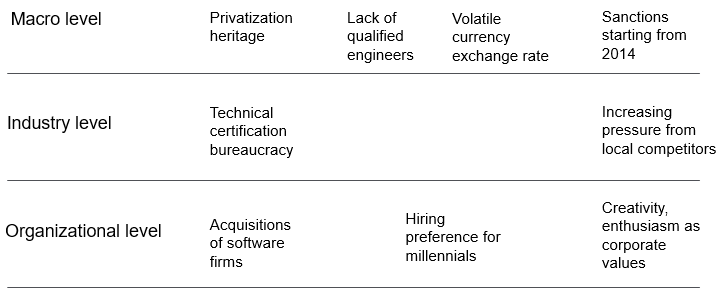 Figure 1. Multi-level context of the case3.4 Champions rolesPower champions use power derived from a position of authority or personal influence to steer the network’s actions. Collaboration champions focused on addressing one of the key barriers to any innovative project in MNC: crossing departmental boundaries, as different business units/departments operate under different KPI and may have conflicting goals. Expert champions have access to the technological resources, knowledge and know-how required to realize identified opportunities. Finally, institutional champions primarily facilitated the regulatory, legal and permitting aspects of POMP project.Table 1. Champion’s roles (1 – idea genesis stage; 2 – pilot project; 3 – scaling up)On the first stage of the project (idea genesis) the organizational and network domains were most important, however, Senior Lawyer worked on the institutional level to comply the project with Russian antitrust law. At the pilot project stage, Senior Lawyer did not participate, however System Administrator worked as an expert champion.As during the pilot project all the processes were developed, during the scaling up stage the number of champions decrease to three. They all operated on organizational level.CONCLUDING REMARKSThe study focused on the single digitalization project from initiation to implementation. Studying digitalization in a broader scale over a longer period of time would benefit the reliability of the study. The present study is based on case study methodology, so the findings should be regarded as initial hypotheses that require further testing using confirmatory approaches. Nevertheless, this study presents an attempt to open the black box to study multi-level perspectives that could deepen our understanding of the challenges and underlying dynamics in servitization.REFERENCESBaines, T.S., Lightfoot, H.W., Evans, S., Neely, A., Greenough, R., Peppard, J., Roy, R., Shehab, E., Braganza, A., Tiwari, A. and Alcock, J.R. 2007. State-of-the-art in product-service systems. Proceedings of the Institution of Mechanical Engineers, Part B: journal of engineering manufacture 221 (10): 1543-1552.Baines, T.S., Lightfoot, H.W., Benedettini, O. and Kay, J.M. 2009. The servitization of manufacturing: A review of literature and reflection on future challenges. Journal of manufacturing technology management 20 (5): 547-567.Barnett, N.J., Parry, G., Saad, M., Newnes, L.B. and Goh, Y.M. 2013. Servitization: is a paradigm shift in the business model and service enterprise required?. Strategic Change 22 (3‐4): 145-156.Belvedere, V., Grando, A. and Bielli, P. 2013. A quantitative investigation of the role of information and communication technologies in the implementation of a product-service system. International Journal of Production Research 51 (2): 410-426.Bertoldi, B., Giachino, C., Rossotto, C., Bitbol-Saba, N. 2018. The role of a knowledge leader in a changing organizational environment. A conceptual framework drawn by an analysis of four large companies. Journal of Knowledge Management 22 (3): 587-602. https://doi.org/10.1108/JKM-09-2017-0422Biotto, M., De Toni, A.F. and Nonino, F. 2012. Knowledge and cultural diffusion along the supply chain as drivers of product quality improvement: the illycaffè case study. The International Journal of Logistics Management 23 (2): 212-237.Brax, S.A. and Visintin, F. 2017. Meta-model of servitization: The integrative profiling approach. Industrial Marketing Management 60: 17-32.De Propris, L. 2016. A fourth industrial revolution is powering the rise of smart manufacturing. London, UK: The Conversation Trust. Retrieved from https://theconversation.com/a-fourth-industrial-revolution-is-powering-the-rise-of-smart-manufacturing-57753.Eriksson, P., & Kovalainen, A. 2008. Qualitative Methods in Business Research. SAGE, Business & Economics. https://doi.org/10.4135/9780857028044Green, M.H., Davies, P. and Ng, I.C. 2017. Two strands of servitization: A thematic analysis of traditional and customer co-created servitization and future research directions. International Journal of Production Economics 192:40-53.Hakansson, H., Ford, D., Gadde, L.E., Snehota, I. and Waluszewski, A. 2009. Business in networks. A John Wiley and Sons, Ltd, Publication, Chichester.Iansiti, M. and Lakhani, K.R., 2014. Digital Ubiquity. Harvard Business Review 92 (11): 90-99.Ibarra, D., Ganzarain, J. and Igartua, J.I. 2018. Business model innovation through Industry 4.0: A review. Procedia Manufacturing 22: 4-10.Kowalkowski, C., Gebauer, H. and Oliva, R. 2017. Service growth in product firms: Past, present, and future. Industrial marketing management 60: 82-88.Kryvinska, N., Kaczor, S., Strauss, C. and Greguš, M. 2014. Servitization-its raise through information and communication technologies. In International Conference on Exploring Services Science (72-81). Springer, Cham.Kurtmollaiev, S., Fjuk, A., Pedersen, P.E., Clatworthy, S. and Kvale, K. 2018. Organizational Transformation Through Service Design: The Institutional Logics Perspective. Journal of Service Research 21 (1): 59-74.Lenka, S., Parida, V., Sjödin, D.R. and Wincent, J. 2018. Exploring the microfoundations of servitization: How individual actions overcome organizational resistance. Journal of Business Research 88: 328-336.Lerch, C. and Gotsch, M., 2015. Digitalized product-service systems in manufacturing firms: A case study analysis. Research-Technology Management 58 (5): 45-52.Martín‐Peña, M.L., Díaz‐Garrido, E. and Sánchez‐López, J.M. 2018. The digitalization and servitization of manufacturing: A review on digital business models. Strategic Change 27 (2): 91-99.Myrthianos, V., Vendrell‐Herrero, F., Parry, G. and Bustinza, O.F. 2014. Firm profitability during the servitization process in the music industry. Strategic Change 23 (5-6): 317-328.Neely, A. 2008. Exploring the financial consequences of the servitization of manufacturing. Operations management research 1 (2): 103-118.Parida, V., Sjödin, D.R., Lenka, S. and Wincent, J. 2015. Developing global service innovation capabilities: How global manufacturers address the challenges of market heterogeneity. Research-Technology Management 58 (5): 35-44.Poulis, K., Poulis, E., Plakoyiannaki, E. 2013. The role of context in case study selection: An international business perspective. International Business Review 22 (1): 304-314. https://doi.org/10.1016/j.ibusrev.2012.04.003.Silverman, D. 2000. Doing qualitative research: A practical handbook. London: SAGE Publications. Stake, R. E. 1995. The art of case study research. Thousand Oaks, CA: SageVandermerwe, S. and Rada, J. 1988. Servitization of business: adding value by adding services. European management journal 6 (4): 314-324.Vargo, S. L., Lusch, R. L. 2004. Evolving to a New Dominant Logic for Marketing. Journal of Marketing 68 (1): 1-17. https://doi.org/10.1509/jmkg.68.1.1.24036Visnjic, I. and Van Looy, B. 2013. Successfully Implementing a Service Business Model in a Manufacturing Firm. Working Paper–The Cambridge Service Alliance.Yin, R. K. 2009. Case study research: Design and methods (4th ed.). Thousand Oaks, CA: SageZhang, W. and Banerji, S., 2017. Challenges of servitization: A systematic literature review. Industrial Marketing Management 65: 217-227.Zhu, X. and Zolkiewski, J., 2016. Exploring service adaptation in a business-to-business context. Journal of Service Theory and Practice 26 (3): 315-337.Цифровая трансформация бизнеса как часть сервисизации: многоуровневые контекстуальные факторыЛ. О. Кокоулина, аспирант Высшей школы менеджмента Санкт-Петербургского государственного университетаE-mail: Liudmila.kokoulina@gmail.comВ последнее время организации все чаще прибегают к стратегиям сервисизации, воплощаемым с помощью цифровой трансформации бизнеса. Хотя промышленные компании прилагают существенные силы для того, чтобы интегрировать цифровые бизнес модели в существующую структуру, роль многоуровневых контекстуальных факторов остается мало исследованной. Данная статья использует метод глубинного кейс стади для изучения многоуровневых контекстуальных факторов, влияющих на реализацию проектов, связанных с цифровой трансформацией бизнеса в рамках стратегии сервисизации. В ходе исследования, выявлено 9 контекстуальных факторов, находящихся на организационном уровне, уровне сферы промышленности, и макроуровне.Ключевые слова: сервисизация, цифровая трансформация бизнеса, электротехническая индустрия, кейс стадиJEL: M11, O14, O32, L84, L861ChampionDomainDomainDomainRoleRoleRole1InstitutionalNetworkOrganizationalPowerCollaborationExpert1Channel Marketing Manager1Business Development Manager1Sales Director1Vice President-11Vice President-21Digital Channel Marketing Manager1Senior Lawyer2System Administrator2Channel Marketing Manager2Sales Director2Vice President-12Digital Channel Marketing Manager3System Administrator3Sales Director3Vice President-1